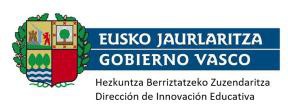 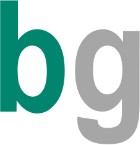 2019-2020DESARROLLO DE LAS COMPETENCIAS TRANSVERSALES EN LA SITUACIÓN DE EMERGENCIA SANITARIADiagnóstico de la situación e intervención educativa.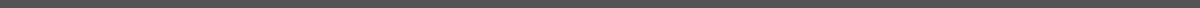 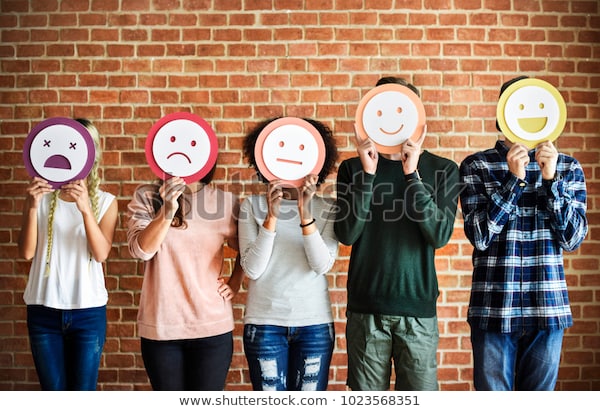 JustificaciónComo consecuencia de las medidas impuestas por la situación de emergencia sanitaria declarada el 14 de marzo por la pandemia COVID-19, nuestra sociedad se encuentra inmersa en toda una vorágine emocional. El nerviosismo, la frustración o el desánimo se intensifican y salen a la luz sentimientos y emociones que es necesario saber gestionar para evitar desbordarse. La situación que estamos viviendo actualmente es totalmente diferente a la vivíamos anteriormente y esto conlleva una adaptación.La comunidad educativa global se está preguntando por el nivel de impacto que pueden tener las medidas implementadas, tanto en el aprendizaje como en la evolución personal del alumnado, así como, el escenario al que nos enfrentaremos cuando los centros vuelvan a abrir.Nos situamos ante un reto al que hay que responder con actuaciones educativas que permitirán minimizar el impacto negativo derivado de la situación y asimismo, convertir ésta en una oportunidad de aprendizaje y desarrollo personal.Por una parte, para ayudar en la gestión de las emociones, hay que reconocer e identificar las señales físicas y los pensamientos; indagar y descubrir las causas por las que nos sentimos así; nombrar esta experiencia emocional con una palabra adecuada y determinada, para tomar conciencia de lo que se siente y trabajar la expresión adecuada.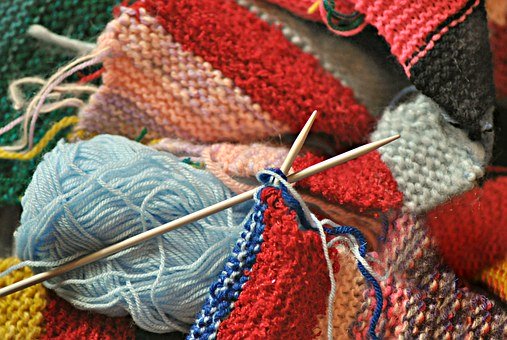 Por otro lado, promover la reflexión en el alumnado sobre el modo en que ha actuado ante las experiencias vividas contribuirá a la autorregulación de su proceso de aprendizaje.Con la intención de orientar y ayudar en el desarrollo de las acciones señaladas, se ofrece la propuesta educativa que tenéis entre manos.Contexto y estructura general de la propuestaA la hora de formular esta propuesta tomamos en consideración que el profesorado lleva trabajando con alumnado y familias desde el inicio del estado de alarma y que en muchos casos ya conoce la situación socioemocional de sus alumnos y alumnas. Sabemos que se ha realizado un gran esfuerzo para mantener contacto cercano con todas las familias y que esto no ha sido nada fácil en algunos casos, lo cual ha supuesto un nivel de compromiso añadido por parte del profesorado que desde aquí queremos reconocer.No obstante, y dado que se acerca el final de curso, se hace necesario un nuevo acercamiento para la realización de un diagnóstico que permita ofrecer las orientaciones y el apoyo correspondientes al momento actual, así como una intervención lo más adecuada posible al inicio del curso 2020-2021.Es por eso por lo que se proponen una serie de actuaciones, que en ningún caso se deben tomar al pie de la letra y que, por supuesto, habrán de interpretarse y adecuarse al contexto de cada centro educativo, de cada aula, alumno o alumna y familia.FinalidadAtendiendo a la situación que pueda estar viviendo el alumnado en sus hogares y mediante la recogida organizada de información, realizar un diagnóstico en torno al nivel de bienestar socioemocional y motivacional de todo el alumnado y ofrecer la orientación y apoyo ajustado en función de las necesidades detectadas. ResponsabilidadEn esta tarea coordinada por el consultor o consultora del centro, si bien el protagonismo y liderazgo del tutor o tutora es fundamental, el resto del profesorado habrá de tener en cuenta el carácter tutorial de la función docente y asegurar la necesaria transversalidad de su tratamiento.Desarrollo de la propuesta educativa.Antes de iniciar el desarrollo de la propuesta educativa.Antes de abordar la propuesta de actividades educativas es conveniente que el profesorado tenga en cuenta los elementos que fundamentan la educación emocional, para poder actuar con una actitud socio-emocionalmente inteligente. Así, la empatía afectiva y cognitiva, el lenguaje corporal, la escucha activa, la ternura y la disposición a la ayuda, entre otros, ayudarán a construir escenarios de confianza.Además, sería conveniente llevar a cabo una cierta previsión ante los diferentes contextos y escenarios en los que se estará desenvolviendo el alumnado.Secuencia y actividades de la propuesta 1. Saludo o inicio de la entrevistaObjetivo: Construir, a través del desarrollo de la empatía afectiva, un marco de confianza para que la información recogida a través de una comunicación basada en la complicidad sea lo más significativa posible, tanto cuando se realiza a través de la familia como con el propio alumno o alumna. La forma de realizar las entrevistas puede variar en función de la familia, y en este sentido hay muchas variables que pueden influir y que tendremos que tener en cuenta: EP-ESO, niveles de curso, la disposición y actitud de la familia, si están trabajando o no, si han tenido un fallecimiento cercano, cómo han vivido los meses de confinamiento y el proceso de desescalada, si quieren contarnos sus vivencias o no, y otras tantas situaciones diferentes.Por ello, desde el principio, habrá que definir el objetivo de la llamada o motivo de contacto, de nuevo, es fundamental que la familia conozca el objetivo final del trabajo que se va a llevar a cabo. Esto, probablemente, contribuya a que el proceso comunicativo sea más eficaz.2. Recogida de información y empatíaObjetivo: A través del interés mostrado en el conocimiento del bienestar socio-emocional, motivacional y físico del alumnado, recopilar la información más completa posible sobre las competencias transversales desarrolladas en el último trimestre y ofrecer un momento de reflexión al alumnado. El confinamiento impuesto por la emergencia sanitaria ha cambiado el escenario de la enseñanza reglada. La casa se ha convertido en un aula, las relaciones presenciales han pasado a ser virtuales, el espacio y el tiempo han tenido que compartirse más que nunca con los familiares, los hábitos han cambiado, los momentos de frustración han aumentado.Sin menospreciar en absoluto las dificultades, puede decirse que este escenario ha permitido al alumnado desarrollar de otra manera las competencias básicas transversales.Probablemente, el profesorado ya tiene mucha información sobre la situación del alumnado. Sin embargo, completar y organizar esta información al final del curso será fundamental para organizar una intervención adaptada de cara al curso que viene.Para completar la recogida de información se ofrecen diferentes formatos y ejemplos, y cada centro podrá elegir el más adecuado según el nivel de curso, con quién se realiza la entrevista y el contexto. Además, estas herramientas posibilitan llevar a cabo en el entorno familiar la reflexión sobre lo que sus hijos e hijas han aprendido en esta época de situación de alarma, así como la autoevaluación del propio alumnado.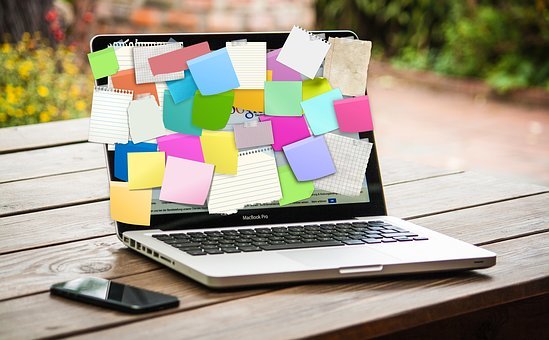 Llamada telefónica y entrevista con una persona adulta de la familia (padre, madre o responsable).Una vez explicado el objetivo de la llamada (apartado 1), se propone el desarrollo de algunas cuestiones a modo de entrevista. Preguntas organizadas en forma de guion, pero no para hacerlas literalmente, sino para que el tutor las tenga en cuenta.  Anexo 1Tras una llamada telefónica o un contacto habitual, la familia se muestra receptiva y está dispuesta a rellenar un cuestionario más detallado.  Anexo 2La recogida de información está organizada por competencias transversales. Los indicadores están relacionados con la situación que se está viviendo y la herramienta ofrece una posibilidad organizada de ser evaluadas.  Anexo 33.  Valoración de la información recibida y detección de necesidades.Objetivo: Llevar a cabo la valoración de la información recibida para profundizar en el conocimiento del alumnado y detectar las necesidades de carácter motivacional, socioemocional y físico, a fin de abordar la intervención correspondiente tanto en este momento como al inicio del curso 2020-21 y ofrecer orientaciones adecuadas a cada situación.Como se ha comentado en la introducción, en la situación de emergencia sanitaria se han abierto oportunidades de aprendizaje y desarrollo personal. Las distintas situaciones vividas han posibilitado el afloramiento y desarrollo de competencias transversales que a veces quedan ocultas.Si bien en las Orientaciones para elaborar el informe sobre el grado de adquisición de las Competencias Básicas aparecen recogidos los indicadores para evaluar las competencias transversales, creemos que otros indicadores relacionados con el estado de alarma deben ser tenidos en cuenta a la hora de evaluar las competencias. Competencia para la comunicación verbal, no verbal y digital.Ha sido capaz de usar los dispositivos digitales.El tiempo que ha pasado delante de la pantalla ha sido equilibrado.Ha expresado opiniones y pensamientos sobre la situación que hemos vivido.Ha sido capaz de expresar ideas, emociones y sentimientos de forma diferente ante la situación sanitaria.Competencia para aprender a aprender y aprender a pensar.Ha tenido buenas condiciones de aprendizaje (Espacio tranquilo, conexión, dispositivo, …).Se han respetado los plazos de entrega de los trabajos.Comprende la información que se le ofrece (lo que se le explica, lo que lee, …)Tenía claras las vías para resolver dudas.Ha mantenido una actitud positiva ante el aprendizaje.Competencia para convivirHa respetado las normas.Ha tenido ganas de relacionarse con los amigos.En casa, respetaba los espacios y necesidades de los demás.Se ha mostrado responsable en las tareas del hogar.Tiene estrategias en situaciones de conflicto.Competencia para la iniciativa y el espíritu emprendedorHa tenido dificultades a la hora de desarrollar un trabajo.Ha realizado nuevas actividades (cocinar, bailar, obras de arte...).Valoraba los resultados de sus proyectos.Ha adquirido nuevas rutinas.Competencia para aprender a serSentía confianza en sí mismo /en sí misma.Ha encontrado nuevas aficiones con facilidad.Se ha adaptado con flexibilidad a las nuevas situaciones.Mostraba una actitud abierta.Compartía con facilidad puntos de vista y sentimientos.En los anexos encontraréis esta herramientaIndicadores de competencias transversales durante el confinamiento. Anexo 44. OrientacionesObjetivo: Ofrecer indicaciones de carácter general que contribuyan al bienestar socioemocional y motivacional del alumnado, así como orientaciones y ayuda específica al alumnado que ha mostrado necesidades tras llevar a cabo la valoración de la información recabada.Recogida de la información del alumnadoToda la información recogida y analizada en el punto anterior hace referencia a las competencias transversales que se han desarrollado a lo largo del confinamiento. Esta información será de gran utilidad para la valoración de las 12 competencias básicas (transversales y disciplinares) del alumnado a final de curso. En el caso de que derivada de esa valoración se estime que algún alumno o alumna presenta necesidades de apoyo educativo, se aconseja incluirlas en un informe. En dicho informe se recogerán las necesidades detectadas en este curso, así como las orientaciones para el curso que viene.El tutor o tutora (o el profesor o profesora responsable del seguimiento del alumno o alumna) se encargará de los aspectos generales y de la información sobre las competencias transversales. El profesorado de las materias determinará las materias relacionadas con las competencias disciplinares existentes en el nivel inicial (1) o avanzado (3). En este apartado también se pueden detallar los trabajos de verano.Este informe del alumno o alumna al final del curso será el punto de partida del plan personalizado de refuerzo educativo del curso que viene.En los anexos se ofrece un modelo para la recogida de las necesidades del alumnado:Modelo de informe final de curso. Propuesta de refuerzo educativo. Anexo 5.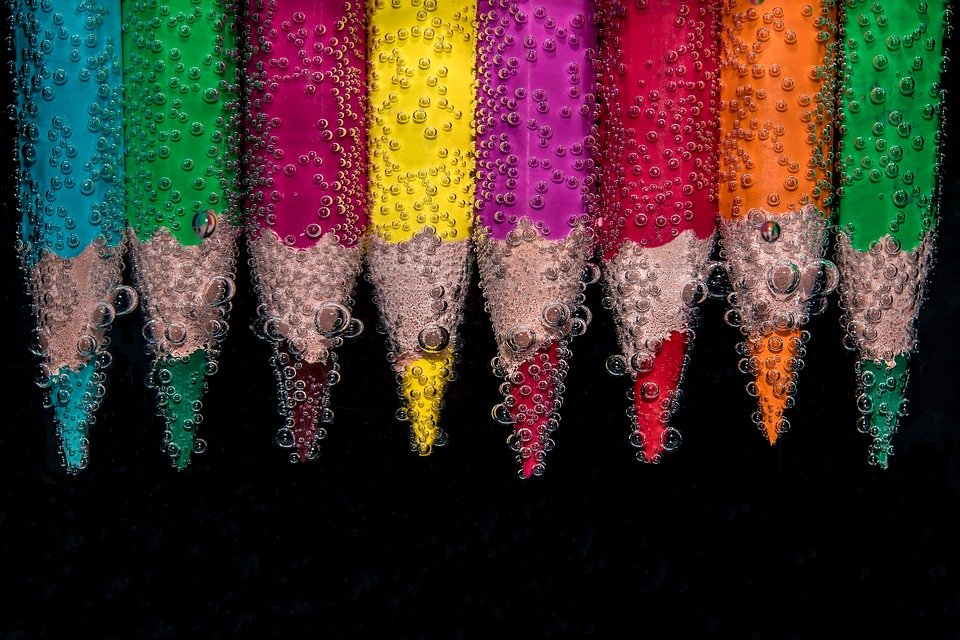 Orientaciones al profesorado y familiasPara entender lo que ha ocurrido en el cerebro de los niños durante el confinamiento y su impacto en el bienestar, se pueden leer muchos de los textos y artículos publicados durante ese tiempo. Al respecto, podéis acceder a los siguientes vídeos que pueden ser de interés.VICENS ARNAIZ. ¿Qué ocurre en el cerebro de niños y niñas durante el confinamiento?Aunque se trata de un vídeo dirigido a la etapa de Educación Infantil, algunas de las explicaciones y orientaciones que se proponen son aplicables a otras edades.ALVARO BEÑARAN. Haurrak eta konfinamendua.Es importante entender bien las situaciones que se han dado y no dar nada por supuesto para poder planificar bien las intervenciones.En las relaciones familiares se han podido vivir distintos tipos de situaciones que pueden ser más o menos preocupantes y que estarán influyendo en la situación socio-emocional del alumnado. En esta serie de vídeos se ofrecen orientaciones que pueden resultar de interés para las familias y para el profesorado.ROBERTO AGUADO:  Cómo afrontar la cuarentena   BBK Family.  En este vídeo se ofrecen consejos relacionados con el bienestar socio-emocional del alumnado.ROBERTO AGUADO: vídeos cortos sobre inteligencia emocional (BBK Family).Inteligencia emocional IInteligencia emocional lI  Inteligencia emocional lII Inteligencia emocional lV Las conclusiones de los expertos apuntan a que las situaciones a tener en cuenta que mayormente han emergido están relacionadas con los siguientes aspectos:Conflictos en las relaciones interpersonales.Enfados y tristeza ante situaciones vividas e incertidumbre.Resiliencia.Dificultades ante nuevas rutinas.Dificultades para mantener la motivación.Dificultades para desarrollar la autoestima.…Para trabajar estos aspectos se propone un catálogo de actividades que, en la medida de lo posible y si se considera oportuno, el profesorado elija para ofrecerlas al alumno o a la familia en función de la situación detectada. Anexo 6.5.  Finalización del curso 2019-20Objetivo: abordar el final del curso 2019-20 incidiendo en la utilización de mensajes positivos y en el desarrollo de los aspectos motivacionales que impulsan el proceso de aprendizaje, así como facilitar la despedida, especialmente entre el alumnado de 6º de EP y 4º de ESO.Afrontar el último trimestre de este curso está siendo un auténtico reto para los profesionales de la educación. Como cualquier ciudadano, además de vivir bajo las condiciones impuestas por la emergencia sanitaria, han tenido que seguir llevando a cabo el proceso de enseñanza en una situación de absoluta incertidumbre y excepcionalidad educativa. Tampoco está siendo fácil para el alumnado. Algunos se están adaptando con relativa facilidad a la nueva situación; desgraciadamente, otros no. No todos han tenido las mismas oportunidades y recursos para llevar a cabo esta adaptación. Las variables en juego son múltiples y variadas y todas, para bien o para mal, han influido en la motivación y el bienestar socio-emocional del alumnado.Pero el curso está a punto de finalizar y todo el esfuerzo realizado bien merece un cierre satisfactorio donde destacan los siguientes ámbitos de actuación.Ámbito de coordinaciónCon la convicción de que lo propuesto en los puntos anteriores contribuirá a llevar a cabo una adecuada intervención educativa en el curso 2020-21, en el caso del alumnado de 6º de EP y 4º de ESO, será fundamental añadir un plus al esfuerzo habitual en tareas de coordinación.Y es que, si bien es importante tener en cuenta los aspectos específicos derivados de la situación de alarma en todos los cambios de curso, habrá que prestar especial atención a los momentos sensibles que conviven con el cambio de etapa y centro.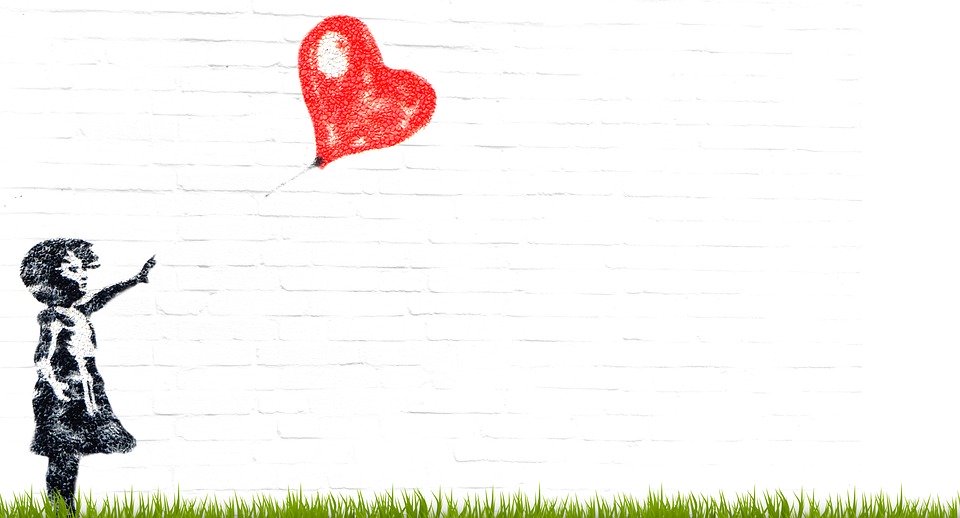 Organizando la despedidaInesperadamente, de un día para otro, tuvimos que dejar nuestra escuela y ni siquiera tuvimos la oportunidad de despedirnos. Las realidades, por supuesto, serán diferentes y variadas, pero, en cierta medida, todos sentimos la necesidad de llevar a cabo ese acto de despedida. Y más aún, el alumnado que termina la etapa y deja atrás experiencias, compañeros, profesorado, planes... relacionadas con el centro.Por tanto, la realización de iniciativas de cierre de curso contribuirá a la correcta gestión de los sentimientos y emociones tanto del alumnado como del profesorado.Sabemos que la mejor manera de despedirnos es reunirnos cara a cara, pero en este momento no podemos predecir cuándo será posible. Por ello, es conveniente explorar otras vías y, aunque es muy importante desarrollarlas en todos los cursos, se recomienda tener especial cuidado con los que terminan la etapa. Los alumnos de 6º de EP serán los primeros en presentar sus propuestas de despedida.Video llamada, dejando un espacio para saludar a cada alumnoVideograbaciones para luego hacer una mezcla con todos los vídeos Fotografías o dibujos con textos cortos Audios Mensajes escritos, ...También se puede realizar una exposición con todas las producciones, a través de una herramienta como PADLET. En todo caso, aunque las herramientas disponibles son numerosas y variadas, lo más importante es acordar con el alumnado la fórmula para finalizar el curso.Avanzando en el caminoLas noticias difundidas a través de los medios de comunicación son además de numerosas, diversas y en determinadas ocasiones contrapuestas. Algunas de ellas están generando preocupación e incertidumbre en el alumnado. Hábitos de vida y formas de relacionarse, planes para el verano, condiciones de estudio, vuelta al centro... son preocupaciones que generan desasosiego y muchas preguntas sin respuesta.Incidir en los mensajes positivos, flexibilidad ante los cambios, establecer relaciones de apoyo, trabajar la visión positiva de uno mismo, fomentar el autodescubrimiento, la creatividad, utilizar el humor, centrarse en la gestión de las emociones más que en el control de las situaciones… son algunos de los aspectos recomendados para desarrollar la resiliencia, tan fáciles de decir como difíciles de llevarlas a cabo.No obstante, recordar que, como profesionales de la educación, expresar nuestra preocupación e interés, mostrar cercanía, y la disposición a ofrecer apoyo y ayuda, son las herramientas más importantes y eficaces de las que nos debemos dotar para abordar la solidaridad mutua.La canción de Eñaut Elorrieta y la Sociedad Coral de Bilbao creada en el confinamiento, puede ser una pequeña contribución a seguir incidiendo en ese camino.En este mismo sentido, este otro video puede ser adecuado para inspirar nuevas ideas y compartir buenas sensaciones.Leioa Kantika Korala_Bring me little water SilvyANEXOSAnexo 1Cuestionario de recogida de informaciónSe propone realizar por medio de una llamada telefónica y entrevista con una persona adulta de la familia (padre, madre o responsable o tutor).Una vez explicado el objetivo de la llamada, podemos hacerle algunas preguntas a modo de entrevista. Ofrecemos algunas preguntas tipo guion, pero no para hacerlas literalmente, sino para que el tutor o tutora las tenga en consideración. Hay que tener en cuenta que unas pueden ser adecuadas en unos casos y otras no, y él o la docente sabrá bien qué utilizar y en qué contextoSe muestra preocupado preocupada por la situación excepcional (hacía preguntas sobre el virus, cuándo volvió al colegio, etc.)Manifiesta fácilmente cómo se sentía en ese tiempo (o le ha costado)Ha cambiado algunos hábitos (comida, ocio, sueño)Muestra o ha mostrado cambios de humor (discusiones, descontento, tristeza, más frecuente)Le ha costado adaptarse a las nuevas rutinas iniciales del confinamiento (estar en casa y no poder salir)Ha participado a gusto (o no) en las tareas del hogar (mencionar en qué ha participado)Adquiere nuevas rutinas durante el confinamientoHa realizado las tareas escolares de forma ordenada (o no)Ha dedicado diariamente un tiempo fijo a la realización de las tareas escolaresSe ha mostrado motivado o motivada con las tareas escolares.Le han ofrecido ayuda para hacer las tareas escolares en casa (decir quién)Ha estado en contacto con sus amistadesSe ha mantenido contacto con la familiaLe ha costado adaptarse a la nueva rutina (poder empezar a salir)Muestra preocupación por la vuelta al colegio.Previsiblemente, en la entrevista con la familia aparecerán otros temas de interés que deberán ser recogidos, aunque no aparezcan mencionados en las preguntas anteriores.Anexo 2Tras una llamada telefónica o contacto habitual, la familia se muestra receptiva y cuestionario o está dispuesto a rellenar un formulario más específico.Anexo 3La recogida de la información se lleva a cabo a través de un cuestionario organizado en torno a cinco competencias transversales, lo cual posibilita la evaluación de las mismas. Los indicadores que se reflejarán en la recogida de información están relacionados con la situación que se está viviendoCUESTIONARIO DE COMPETENCIAS TRANSVERSALESEste cuestionario se ofrece de dos maneras.En la primera, para realizar la entrevista en forma de más informal con la familia o con el alumno o alumna. Son cuestiones a tener en cuenta al profesorado, pero están formuladas como indicadores de evaluación. El objetivo es que sean útiles para el informe a realizar al final del curso.¿Ha sido capaz de utilizar los dispositivos digitales?¿El tiempo que ha pasado delante de la pantalla ha sido equilibrado?¿Ha expresado opiniones y pensamientos sobre la situación que hemos vivido?¿Ha sido capaz de expresar ideas, emociones y sentimientos de forma diferente ante la situación sanitaria?¿Ha tenido buenas condiciones de aprendizaje? (Espacio tranquilo, conexión, dispositivo, …)¿Se han respetado los plazos de entrega de los trabajos?¿Comprende la información que se le ofrece? (lo que se le explica, lo que lee, …)¿Tenía claras las vías para resolver dudas?¿Ha mantenido una actitud positiva ante el aprendizaje?¿Ha respetado las normas?¿Ha tenido ganas de relacionarse con los amigos?En casa, ¿respetaba los espacios y necesidades de los demás?¿Se ha mostrado responsable en las tareas del hogar?¿Tiene estrategias en situaciones de conflicto?¿Ha tenido dificultades a la hora de desarrollar un trabajo?¿Ha realizado nuevas actividades (cocinar, bailar, obras de arte, ...)?¿Valoraba los resultados de sus proyectos?¿Ha adquirido nuevas rutinas?¿Sentía confianza en sí mismo /en sí misma?¿Ha encontrado nuevas aficiones con facilidad?¿Se ha adaptado con flexibilidad a las nuevas situaciones?¿Mostraba una actitud abierta?¿Compartía con facilidad puntos de vista y sentimientos?En la segunda opción, en la siguiente tabla se muestran los mismos indicadores, organizados por competencias. Puede que no se pueda llevarlo a cabo con todas las familias, pero merece la pena intentarlo.Anexo 4Indicadores de competencias transversales en tiempo de confinamientoEsta propuesta se basa en el documento “Orientaciones para la elaboración del informe sobre el grado de adquisición de las competencias básicas" publicado por el Berritzegune Nagusia. Los indicadores que aparecen en el nivel medio son los que aparecen en el mismo, mientras que los matices que se proponen para el nivel inicial y avanzado, añadiendo a estos indicadores la propuesta de graduación del logro que se da. En la Competencia 1 se ponen como ejemplo frases completas (que no son más que propuestas) y en el resto de las competencias se ofrecen palabras o expresiones que ayudan a la formulación de los indicadores correspondientes.En este caso sólo aparecen indicadores relacionados con la situación vivida, la expresión de sentimientos y emociones, la motivación y el desempeño del trabajo escolar.Anexo 51. IKASKETEN HISTORIALAREN LABURPENA / SÍNTESIS DEL HISTORIAL EDUCATIVO Aurretiazko informazio esanguratsuaz gain, derrigorrezko konfinamendu egoerak sortutako beharrak ere aipatuko diraAdemás de la información previa relevante, se recogerán las necesidades surgidas a raíz del confinamiento obligatorio.2. IKASLEARENTZAT, IKASTEKO ERRAZTASUN EDO ZAILTASUN DIREN GORABEHERA ESANGURATSUAK:ASPECTOS RELEVANTES QUE DIFICULTAN O FAVORECEN EL APRENDIZAJE DEL ALUMNO/A3.  KONPETENTZIEN ESKURATZE MAILA /NIVEL DE COMPETENCIA CURRICULAR1-Hasierakoa: eskuratze mailan dagoen konpetentzia; 2-Ertaina: eskuratutako konpetentzia; 3-Aurreratua: sobera eskuratutakoaNivel inicial: competencia a desarrollar; 2- Medio: competencia conseguida; 3- Avanzado: alto desempeño4. HEZKUNTZA-ERREFORTZUAREN BEHARRAK / NECESIDAD DE REFUERZO EDUCATIVO Atal honetako informazioa datorren ikasturteko irakasle-taldeak hezkuntza indartzeko banakako plana egiteko abiapuntua izango da / La información de este apartado será el punto de partida para el equipo docente del próximo curso elabore el Plan personalizado de refuerzo educativo.ZEHAR-KONPETENTZIAK/ COMPETENCIAS TRANSVERSALESHasierako mailan dauden zehar-konpetentziak zehaztuko dira/ Se especificarán las competencias transversales de nivel inicialDIZIPLINA BARRUKO KONPETENTZIAK / COMPETENCIAS DISCIPLINARESHasierako mailan dauden diziplina baitako konpetentziekin lotutako irakasgaiak zehaztuko dira / Se especificarán las materias relacionadas con las competencias disciplinares de nivel inicial. 4. GOMENDIOAK IKASLEAREKIN LAN EGITEKO / RECOMENDACIONES PARA EL TRABAJO CON EL ALUMNO-A Fecha:                		   Tutor o tutora/ Profesores y profesoras:                                    Anexo 6Las conclusiones de los expertos apuntan a que las situaciones a tener en cuenta que mayormente han emergido están relacionadas con los siguientes aspectos:Conflictos en las relaciones interpersonales.Enfados y tristeza ante situaciones vividas e incertidumbre.Falta de resilienciaDificultades ante nuevas rutinas.Desmotivación.Falta de autoestima.…Ante estas posibles situaciones y otras muchas que no podemos catalogar, todas ellas posiblemente motivadas por bloqueos emocionales, proponemos una serie de actividades para trabajar la "educación emocional".Las actividades que se proponen no son más que un catálogo y el profesorado tendrá que elegir qué hacer u ofrecer al alumnado o a la familia en función de la situación detectada.NUNCA A VECESA MENUDOSe muestra preocupado/preocupada por la situación excepcional (hacía preguntas sobre el virus, cuándo terminó el colegio, etc.)Manifiesta fácilmente cómo se sentía en ese tiempoHa perdido las ganas de comer Le costaba dormir por la nochePasaba demasiado tiempo con los videojuegos.Muestra o ha mostrado cambios de humor (discusiones, descontento, tristeza, más frecuente d lo habitual)Le ha costado adaptarse a la nueva rutina (estar en casa y no poder salir)Ha participado a gusto en las tareas del hogar (mencionar en qué ha participado)Ha realizado las tareas escolares de forma ordenada.Ha dedicado diariamente un tiempo fijo a la realización de las tareas escolaresHa tenido motivación que hacer los trabajos escolares.Le han ofrecido ayuda para hacer las tareas escolares en casa (decir quién).Ha estado en contacto con sus amistades.Se ha mantenido contacto con la familia.Le ha costado adaptarse a la nueva rutina (poder empezar a salir).Muestra preocupación por la vuelta al colegio.COMPETENCIAS TRANSVERSALESINDICADORESNUNCAA VECESA MENUDOCOMPETENCIA PARA LA COMUNICACIÓN VERBAL, NO VERBAL Y DIGITAL¿Ha sido capaz de usar los dispositivos digitales?COMPETENCIA PARA LA COMUNICACIÓN VERBAL, NO VERBAL Y DIGITAL¿El tiempo que ha pasado delante de la pantalla ha sido equilibrado?COMPETENCIA PARA LA COMUNICACIÓN VERBAL, NO VERBAL Y DIGITAL¿Ha expresado opiniones y pensamientos sobre la situación que hemos vivido?COMPETENCIA PARA LA COMUNICACIÓN VERBAL, NO VERBAL Y DIGITAL¿Ha sido capaz de expresar ideas, emociones y sentimientos de forma diferente ante la situación sanitaria?COMPETENCIA PARA APRENDER A APRENDER Y A PENSAR¿Ha tenido buenas condiciones de aprendizaje? (Espacio tranquilo, conexión, dispositivo, …)COMPETENCIA PARA APRENDER A APRENDER Y A PENSAR¿Se han respetado los plazos de entrega de los trabajos?COMPETENCIA PARA APRENDER A APRENDER Y A PENSAR¿Comprende la información que se le ofrece? (lo que se le explica, lo que lee, …)COMPETENCIA PARA APRENDER A APRENDER Y A PENSAR¿Tenía claras las vías para resolver dudas?COMPETENCIA PARA APRENDER A APRENDER Y A PENSAR¿Ha mantenido una actitud positiva ante el aprendizaje?COMPETENCIA PARA CONVIVIR¿Ha respetado las normas?COMPETENCIA PARA CONVIVIR¿Ha tenido ganas de relacionarse con los amigos?COMPETENCIA PARA CONVIVIREn casa, ¿respetaba los espacios y necesidades de los demás?COMPETENCIA PARA CONVIVIR¿Se ha mostrado responsable en las tareas del hogar?COMPETENCIA PARA CONVIVIR¿Tiene estrategias en situaciones de conflicto?COMPETENCIA PARA LA INICIATIVA Y EL ESPIRITU EMPRENDEDOR¿Ha tenido dificultades a la hora de desarrollar un trabajo?COMPETENCIA PARA LA INICIATIVA Y EL ESPIRITU EMPRENDEDOR¿Ha realizado nuevas actividades (cocinar, bailar, obras de arte...)?COMPETENCIA PARA LA INICIATIVA Y EL ESPIRITU EMPRENDEDOR¿Valoraba los resultados de sus proyectos?COMPETENCIA PARA LA INICIATIVA Y EL ESPIRITU EMPRENDEDOR¿Ha adquirido nuevas rutinas?COMPETENCIA PARA APRENDER A SER ¿Sentía confianza en sí mismo /en sí misma?COMPETENCIA PARA APRENDER A SER ¿Ha encontrado nuevas aficiones con facilidad?COMPETENCIA PARA APRENDER A SER ¿Se ha adaptado con flexibilidad a las nuevas situaciones?COMPETENCIA PARA APRENDER A SER ¿Mostraba una actitud abierta?COMPETENCIA PARA APRENDER A SER ¿Compartía con facilidad puntos de vista y sentimientos?COMPETENCIA PARA LA COMUNICACIÓN VERBAL, NO VERBAL Y DIGITAL Es el uso complementario de la comunicación verbal, no verbal y digital para poder comunicarse de forma eficaz y adecuada en situaciones personales, sociales y académicas.COMPETENCIA PARA LA COMUNICACIÓN VERBAL, NO VERBAL Y DIGITAL Es el uso complementario de la comunicación verbal, no verbal y digital para poder comunicarse de forma eficaz y adecuada en situaciones personales, sociales y académicas.COMPETENCIA PARA LA COMUNICACIÓN VERBAL, NO VERBAL Y DIGITAL Es el uso complementario de la comunicación verbal, no verbal y digital para poder comunicarse de forma eficaz y adecuada en situaciones personales, sociales y académicas.NIVEL INICIALNIVEL MEDIONIVEL AVANZADOHa tenido dificultades para la utilización de los dispositivos digitales.Ha pasado demasiado tiempo delante de la pantalla.Ha necesitado ayuda para expresar opiniones y pensamientos sobre la situación que hemos vivido.Ha tenido dificultades para expresar ideas, emociones y sentimientos de forma diferente ante la situación sanitaria.Ha sido competente para el uso de dispositivos digitalesEl tiempo que ha pasado delante de la pantalla ha sido equilibradoHa sido capaz de expresar opiniones y pensamientos sobre la situación que hemos vivido.Ha sido capaz de expresar ideas, emociones y sentimientos de forma diferente ante la situación sanitaria.Ha utilizado los dispositivos digitales de manera competente y eficaz.El tiempo que ha pasado delante de la pantalla ha sido muy adecuado.Ha sido capaz de expresar opiniones y pensamientos sobre la situación que hemos vivido de una manera adecuada y ajustada.Ha sido capaz de expresar ideas, emociones y sentimientos de forma diferente ante la situación sanitaria, de manera responsable y ajustándose al contexto.COMPETENCIA PARA APRENDER A APRENDER Y A PENSAR Consiste en hábitos de aprendizaje y trabajo, estrategias de aprendizaje y pensamiento riguroso, movilizando y trasladando lo aprendido a otros contextos y situaciones para organizar el propio aprendizaje con autonomía.COMPETENCIA PARA APRENDER A APRENDER Y A PENSAR Consiste en hábitos de aprendizaje y trabajo, estrategias de aprendizaje y pensamiento riguroso, movilizando y trasladando lo aprendido a otros contextos y situaciones para organizar el propio aprendizaje con autonomía.COMPETENCIA PARA APRENDER A APRENDER Y A PENSAR Consiste en hábitos de aprendizaje y trabajo, estrategias de aprendizaje y pensamiento riguroso, movilizando y trasladando lo aprendido a otros contextos y situaciones para organizar el propio aprendizaje con autonomía.NIVEL INICIALNIVEL MEDIONIVEL AVANZADOCon ayudaTiene dificultades.IntentaLe cuestaAlguna vez.Está encaminado /aSe da cuentaBajo la dirección de otra persona.ConoceNecesita ayuda.No sabeDifícilmente.Esporádicamente.…Es capaz de tener o buscar buenas condiciones de aprendizaje (espacio tranquilo, conexión, dispositivo, ...)Ha sido capaz de respetar los plazos de entrega de los trabajosHa tratado de comprender la información aportada (lo que se le explica, lo que lee, ...)Es capaz de resolver dudas (tenía claras las vías para hacerlo)Ha sido capaz de avanzar en el aprendizaje (ha tenido una actitud positiva)ResponsablementeMuy bien.De forma adecuadaCon madurez.Comprensión e interpretación.Avanza ante las dificultades.Realiza propuestas.Muestra interés.Adaptándose al contexto.…COMPETENCIA PARA CONVIVIR. Participar de forma activa en situaciones interpersonales, grupales y comunitarias, reconociendo a las demás personas los derechos y deberes que se reconocen a uno mismo y aportando así una contribución al bien propio y al bien común.COMPETENCIA PARA CONVIVIR. Participar de forma activa en situaciones interpersonales, grupales y comunitarias, reconociendo a las demás personas los derechos y deberes que se reconocen a uno mismo y aportando así una contribución al bien propio y al bien común.COMPETENCIA PARA CONVIVIR. Participar de forma activa en situaciones interpersonales, grupales y comunitarias, reconociendo a las demás personas los derechos y deberes que se reconocen a uno mismo y aportando así una contribución al bien propio y al bien común.NIVEL INICIALNIVEL MEDIONIVEL AVANZADOCon ayudaTiene dificultades.IntentaLe cuestaAlguna vez.Está encaminado /aSe da cuentaBajo la dirección de otra persona.ConoceNecesita ayuda.No sabeDifícilmente.Esporádicamente.…Es capaz de respetar las normas.Ha sido capaz de relacionarse con sus amistades.Ha sido capaz de respetar los espacios y las necesidades de las otras personas que conviven en la casa.Se ha mostrado colaborador/a en las tareas domésticas y de cuidado.Muestra estrategias diversas en las situaciones de conflicto.ResponsablementeMuy bien.De forma adecuadaCon madurez.Comprensión e interpretación.Avanza ante las dificultades.Realiza propuestas.Muestra interés.Adaptándose al contexto.…COMPETENCIA PARA LA INICIATIVA Y EL ESPIRITU EMPRENDEDOR. Iniciativa y gestión decidida y eficaz del proceso emprendedor en contextos y situaciones personales, sociales, académicas y laborales para transformar las ideas en acciones.COMPETENCIA PARA LA INICIATIVA Y EL ESPIRITU EMPRENDEDOR. Iniciativa y gestión decidida y eficaz del proceso emprendedor en contextos y situaciones personales, sociales, académicas y laborales para transformar las ideas en acciones.COMPETENCIA PARA LA INICIATIVA Y EL ESPIRITU EMPRENDEDOR. Iniciativa y gestión decidida y eficaz del proceso emprendedor en contextos y situaciones personales, sociales, académicas y laborales para transformar las ideas en acciones.COMPETENCIA PARA LA INICIATIVA Y EL ESPIRITU EMPRENDEDOR. Iniciativa y gestión decidida y eficaz del proceso emprendedor en contextos y situaciones personales, sociales, académicas y laborales para transformar las ideas en acciones.COMPETENCIA PARA LA INICIATIVA Y EL ESPIRITU EMPRENDEDOR. Iniciativa y gestión decidida y eficaz del proceso emprendedor en contextos y situaciones personales, sociales, académicas y laborales para transformar las ideas en acciones.NIVEL INICIALNIVEL MEDIONIVEL MEDIONIVEL MEDIONIVEL AVANZADOCon ayudaTiene dificultades.IntentaLe cuestaAlguna vez.Está encaminado /aSe da cuentaBajo la dirección de otra persona.ConoceNecesita ayuda.No sabeDifícilmente.Esporádicamente.Con ayudaTiene dificultades.IntentaLe cuestaAlguna vez.Está encaminado /aSe da cuentaBajo la dirección de otra persona.ConoceNecesita ayuda.No sabeDifícilmente.Esporádicamente.Es capaz de identificar dificultades en el desarrollo de un trabajo.Ha sido capaz de realizar nuevas actividades (cocinar, bailar, obras de arte, ...)Es capaz de valorar los resultados de sus proyectos.Ha sido capaz de elaborar y aprender nuevas rutinasResponsablementeMuy bien.De forma adecuadaCon madurez.Comprensión e interpretación.Avanza ante las dificultades.Realiza propuestas.Muestra interés.Adaptándose al contexto.…ResponsablementeMuy bien.De forma adecuadaCon madurez.Comprensión e interpretación.Avanza ante las dificultades.Realiza propuestas.Muestra interés.Adaptándose al contexto.…COMPETENCIA PARA APRENDER A SER. Reflexionar sobre los sentimientos, pensamientos y acciones que le surgen en todos los ámbitos y situaciones de la vida, afianzarlos y adaptarlos en función de la valoración que se haga de ellos y orientarlos así, mediante la mejora continua, hacia la autorrealización en todas sus dimensiones.COMPETENCIA PARA APRENDER A SER. Reflexionar sobre los sentimientos, pensamientos y acciones que le surgen en todos los ámbitos y situaciones de la vida, afianzarlos y adaptarlos en función de la valoración que se haga de ellos y orientarlos así, mediante la mejora continua, hacia la autorrealización en todas sus dimensiones.COMPETENCIA PARA APRENDER A SER. Reflexionar sobre los sentimientos, pensamientos y acciones que le surgen en todos los ámbitos y situaciones de la vida, afianzarlos y adaptarlos en función de la valoración que se haga de ellos y orientarlos así, mediante la mejora continua, hacia la autorrealización en todas sus dimensiones.NIVEL INICIALNIVEL MEDIONIVEL AVANZADOCon ayudaTiene dificultades.IntentaLe cuestaAlguna vez.Está encaminado /aSe da cuentaBajo la dirección de otra persona.ConoceNecesita ayuda.No sabeDifícilmente.Esporádicamente.Muestra confianza en sí mismo.Ha sido capacidad de encontrar nuevas aficionesSe ha adaptado con flexibilidad a las nuevas situacionesMuestra una actitud abierta en este nuevo contexto.Compartía con facilidad puntos de vista y sentimientosResponsablementeMuy bien.De forma adecuadaCon madurez.Comprensión e interpretación.Avanza ante las dificultades.Realiza propuestas.Muestra interés.Adaptándose al contexto.…2019-20IKASTURTEAIKASTURTE AMAIERAKO TXOSTENA – HEZKUNTZA-ERREFORTZURAKO PROPOSAMENAMODELO DE INFORME DE FINAL DE CURSO - PROPUESTA PARA REFUERZO EDUCATIVOLEHEN HEZKUNTZA / EDUCACIÓN PRIMARIAIKASLEAREN DATUAK DATOS DEL ALUMNO/ALEHEN ABIZENA / PRIMER APELLIDOLEHEN ABIZENA / PRIMER APELLIDOBIGARREN ABIZENA / SEGUNDO APELLIDOIZENA / NOMBREIKASLEAREN DATUAK DATOS DEL ALUMNO/AIKASLEAREN DATUAK DATOS DEL ALUMNO/AJAIOTEGUNA / FECHA DE NACIMIENTOJAIOTEGUNA / FECHA DE NACIMIENTOTUTOREA / TUTOR-ATALDEA / GRUPOIKASLEAREN DATUAK DATOS DEL ALUMNO/AIKASLEAREN DATUAK DATOS DEL ALUMNO/AHEZKUNTZA-ERREFORTZUA BEHAR DUEN EGOERA BEREZIA / SITUACIÓN ESPECÍFICA QUE REQUIERE REFUERZO HEZKUNTZA-ERREFORTZUA BEHAR DUEN EGOERA BEREZIA / SITUACIÓN ESPECÍFICA QUE REQUIERE REFUERZO HEZKUNTZA-ERREFORTZUA BEHAR DUEN EGOERA BEREZIA / SITUACIÓN ESPECÍFICA QUE REQUIERE REFUERZO HEZKUNTZA-ERREFORTZUA BEHAR DUEN EGOERA BEREZIA / SITUACIÓN ESPECÍFICA QUE REQUIERE REFUERZO IKASLEAREN DATUAK DATOS DEL ALUMNO/AIkasturte berean beste urtebete ari den ikaslea  Alumno-a que permanece un año más en el cursoIkasturte berean beste urtebete ari den ikaslea  Alumno-a que permanece un año más en el cursoIkasturte berean beste urtebete ari den ikaslea  Alumno-a que permanece un año más en el cursoIKASLEAREN DATUAK DATOS DEL ALUMNO/AGairen batean maila nahikoa lortu ez duen ikaslea  Alumno-a que no ha alcanzado el nivel suficiente en alguna de las materiasGairen batean maila nahikoa lortu ez duen ikaslea  Alumno-a que no ha alcanzado el nivel suficiente en alguna de las materiasGairen batean maila nahikoa lortu ez duen ikaslea  Alumno-a que no ha alcanzado el nivel suficiente en alguna de las materiasIKASLEAREN DATUAK DATOS DEL ALUMNO/AHezkuntza-laguntzaren berariazko premiak dituen ikaslea  Alumno-a con necesidades específicas de apoyo educativo   Hezkuntza-laguntzaren berariazko premiak dituen ikaslea  Alumno-a con necesidades específicas de apoyo educativo   Hezkuntza-laguntzaren berariazko premiak dituen ikaslea  Alumno-a con necesidades específicas de apoyo educativo   IKASLEAREN DATUAK DATOS DEL ALUMNO/AKonfinamendu egoerak sortutako beharrakNecesidades derivadas de la situación de confinamientoKonfinamendu egoerak sortutako beharrakNecesidades derivadas de la situación de confinamientoKonfinamendu egoerak sortutako beharrakNecesidades derivadas de la situación de confinamientooztopatzen dudificultaoztopatzen dudificultaoztopatzen dudificultalaguntzen du favorecelaguntzen du favorecelaguntzen du favorece123456Ikaskuntza telematikorako aukera / Posibilidad de aprendizaje telemáticoIkaskuntza telematikorako aukera / Posibilidad de aprendizaje telemáticoIkaskuntza telematikorako aukera / Posibilidad de aprendizaje telemáticoIkaskuntza telematikorako aukera / Posibilidad de aprendizaje telemáticoIkaskuntza telematikorako aukera / Posibilidad de aprendizaje telemáticoIkaskuntza telematikorako aukera / Posibilidad de aprendizaje telemáticoIkaskuntza telematikorako aukera / Posibilidad de aprendizaje telemáticoIkasteko denbora eta planifikazioa /Planificación del estudioIkasteko denbora eta planifikazioa /Planificación del estudioIkasteko denbora eta planifikazioa /Planificación del estudioIkasteko denbora eta planifikazioa /Planificación del estudioIkasteko denbora eta planifikazioa /Planificación del estudioIkasteko denbora eta planifikazioa /Planificación del estudioIkasteko denbora eta planifikazioa /Planificación del estudioErrutinen ikasketa/ Adquisición de rutinasErrutinen ikasketa/ Adquisición de rutinasErrutinen ikasketa/ Adquisición de rutinasErrutinen ikasketa/ Adquisición de rutinasErrutinen ikasketa/ Adquisición de rutinasErrutinen ikasketa/ Adquisición de rutinasErrutinen ikasketa/ Adquisición de rutinasZalantzak argitzeko bideak /Capacidad para aclarar dudasZalantzak argitzeko bideak /Capacidad para aclarar dudasZalantzak argitzeko bideak /Capacidad para aclarar dudasZalantzak argitzeko bideak /Capacidad para aclarar dudasZalantzak argitzeko bideak /Capacidad para aclarar dudasZalantzak argitzeko bideak /Capacidad para aclarar dudasZalantzak argitzeko bideak /Capacidad para aclarar dudasAutonomia-maila/ Grado de autonomíaAutonomia-maila/ Grado de autonomíaAutonomia-maila/ Grado de autonomíaAutonomia-maila/ Grado de autonomíaAutonomia-maila/ Grado de autonomíaAutonomia-maila/ Grado de autonomíaAutonomia-maila/ Grado de autonomíaErantzukizuna eta autoexijentzia/ Responsabilidad y autoexigenciaErantzukizuna eta autoexijentzia/ Responsabilidad y autoexigenciaErantzukizuna eta autoexijentzia/ Responsabilidad y autoexigenciaErantzukizuna eta autoexijentzia/ Responsabilidad y autoexigenciaErantzukizuna eta autoexijentzia/ Responsabilidad y autoexigenciaErantzukizuna eta autoexijentzia/ Responsabilidad y autoexigenciaErantzukizuna eta autoexijentzia/ Responsabilidad y autoexigenciaEmozioen eta sentimenduen kedeaketa/ Gestión de emociones y sentimientosEmozioen eta sentimenduen kedeaketa/ Gestión de emociones y sentimientosEmozioen eta sentimenduen kedeaketa/ Gestión de emociones y sentimientosEmozioen eta sentimenduen kedeaketa/ Gestión de emociones y sentimientosEmozioen eta sentimenduen kedeaketa/ Gestión de emociones y sentimientosEmozioen eta sentimenduen kedeaketa/ Gestión de emociones y sentimientosEmozioen eta sentimenduen kedeaketa/ Gestión de emociones y sentimientosIkaskideekiko harremana /Relación con los compañeros –asIkaskideekiko harremana /Relación con los compañeros –asIkaskideekiko harremana /Relación con los compañeros –asIkaskideekiko harremana /Relación con los compañeros –asIkaskideekiko harremana /Relación con los compañeros –asIkaskideekiko harremana /Relación con los compañeros –asIkaskideekiko harremana /Relación con los compañeros –asHelduekiko harremana/ Relación con personas adultasHelduekiko harremana/ Relación con personas adultasHelduekiko harremana/ Relación con personas adultasHelduekiko harremana/ Relación con personas adultasHelduekiko harremana/ Relación con personas adultasHelduekiko harremana/ Relación con personas adultasHelduekiko harremana/ Relación con personas adultasIkasteko motibazioa/ Motivación para aprenderIkasteko motibazioa/ Motivación para aprenderIkasteko motibazioa/ Motivación para aprenderIkasteko motibazioa/ Motivación para aprenderIkasteko motibazioa/ Motivación para aprenderIkasteko motibazioa/ Motivación para aprenderIkasteko motibazioa/ Motivación para aprenderFamiliaren eta ikastetxearen arteko lankidetza/Colaboración familia-centroFamiliaren eta ikastetxearen arteko lankidetza/Colaboración familia-centroFamiliaren eta ikastetxearen arteko lankidetza/Colaboración familia-centroFamiliaren eta ikastetxearen arteko lankidetza/Colaboración familia-centroFamiliaren eta ikastetxearen arteko lankidetza/Colaboración familia-centroFamiliaren eta ikastetxearen arteko lankidetza/Colaboración familia-centroFamiliaren eta ikastetxearen arteko lankidetza/Colaboración familia-centroKonpetentziak /Competencias1*231. Hitzez, hitzik gabe eta modu digitalean komunikatzeko konpetentziaCompetencia para la comunicación verbal, no verbal y digital2. Ikasten eta pentsatzen ikasteko konpetentzia    Competencia para aprender a aprender y para pensar3. Elkarbizitzarako konpetentzia    Competencia para convivir4. Ekimenerako eta ekiteko espiriturako konpetentzia    Competencia para la iniciativa y el espíritu emprendedor5. Izaten ikasteko konpetentzia    Competencia para aprender a ser6. Konpetentzia komunikazio linguistikoan eta literaturan     Competencia en comunicación lingüística y literaria7. Konpetentzia matematikoa   Competencia matemática8. Konpetentzia zientifikoa   Competencia científica9. Konpetentzia teknologikoa   Competencia tecnológica10. Gizabidezko eta gizarte konpetentziaCompetencia social y cívica11. Konpetentzia artistikoaCompetencia artística12. Konpetentzia eragileaCompetencia motrizFAMILIA-ARLOA / ÁMBITO FAMILIARZehar-konpetentzia/ Competencia transversal: Hasierako mailan(1) edo aurreratuan(3) dauden zehar-konpetentziak zehaztuko dira. Besteetan (2), lortu ez diren adierazleak zehaztea ere komeni daSe especificarán las competencias transversales de nivel inicial (1) o avanzado (3). En las demás (2) conviene recoger los indicadores no conseguidos.Hasierako mailan(1) edo aurreratuan(3) dauden zehar-konpetentziak zehaztuko dira. Besteetan (2), lortu ez diren adierazleak zehaztea ere komeni daSe especificarán las competencias transversales de nivel inicial (1) o avanzado (3). En las demás (2) conviene recoger los indicadores no conseguidos.IRAKASGAIA / ASIGNATURA:Hasierako mailan (1) edo aurreratuan (3) dauden diziplina baitako konpetentziekin lotutako irakasgaiak zehaztuko dira Se especificarán las materias relacionadas con las competencias disciplinares de nivel inicial(1) o avanzado (3)Udarako lanak/ Trabajo para el veranoDatorren ikasturtean ikaslearekin lan egiteko gomendioak: zein alderditan jarri behar dugun arreta, zeintzuk diren ikaslearengana hurbiltzeko estrategia arrakastatsuenak, zein jarduerari erantzuten dien ondoen, zer kostatzen zaion gehien... / Recomendaciones para el trabajo con el alumno o alumna durante el curso siguiente: aspectos a los que debemos prestar atención, estrategias de acercamiento al alumno-a más exitosas, metodologías o actividades a las que responde mejor o que le cuesta más…EDUCACIÓN PRIMARIA. PRIMER CICLOEDUCACIÓN PRIMARIA. PRIMER CICLOEDUCACIÓN PRIMARIA. PRIMER CICLOTipo de actividadesObjetivoActividadesActividades para trabajar la regulación emocionalAprender a elegir las emociones adecuadamente, aceptar que las emociones están ahí y aprender a darles la respuesta adecuada.SemáforoActividades para conseguir autonomía emocionalImpulsar la autoestima, afrontando los mensajes negativos, con capacidad de convertirlos en positivos.Pensamiento positivo.Cartas.Actividades para promover hábitos de trabajo y motivaciónDarse cuenta de que ante una misma situación puede haber diferentes actitudes, aprender que a través del trabajo se logran los objetivos.El cuento de la ranaEDUCACIÓN PRIMARIA. SEGUNDO CICLOEDUCACIÓN PRIMARIA. SEGUNDO CICLOEDUCACIÓN PRIMARIA. SEGUNDO CICLOTipo de actividadesObjetivoActividadesActividades para trabajar la regulación emocionalSer capaz de comprender y regular las emociones, y saber identificar y controlar las propias emociones para poder afrontar situaciones difíciles. CírculoDirijo mi enfadoActividades para conseguir autonomía emocionalAdquirir la costumbre de convertir los pensamientos negativos en positivos y ser capaz de interrumpir la comunicación negativa.PuzzleEl día idealActividades para promover hábitos de trabajo y motivaciónDarse cuenta de la importancia de la recompensa interior, fomentar hábitos de de orden y limpieza promoviendo la reflexión sobre la importancia del trabajo.Cuestionario a padres y madresLo podemos pasar bienEDUCACIÓN PRIMARIA. TERCER CICLOEDUCACIÓN PRIMARIA. TERCER CICLOEDUCACIÓN PRIMARIA. TERCER CICLOTipo de actividadesObjetivo(s)ActividadesActividades para trabajar la regulación emocionalDesarrollar una buena percepción de las propias emociones y estrategias positivas en diferentes situaciones de las emociones.Saber identificar y controlar las emociones y saber afrontar situaciones difícilesLas emociones nos pueden ayudar o perjudicarDeseando controlar mis emocionesControlo la preocupación.Controlo el enfado.Actividades para conseguir autonomía emocionalAdquirir la costumbre de convertir los pensamientos negativos en positivos y a interrumpir la comunicación negativa.Afortunadamente ¡Pensamientos negativos a la papelera!Actividades para promover hábitos de trabajo y motivaciónReflexionar sobre la importancia del trabajo y conocer y desarrollar diferentes modos de trabajar.Identificar las prioridades de cada persona, darse cuenta del uso del tiempo que se hace.¡Vamos a trabajar!Formas de ser buen compañero o buena compañeraAnalizo el tiempo